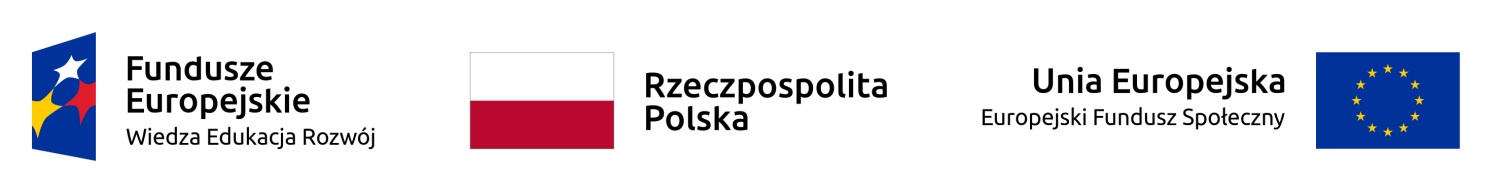 załącznik nr 7do Ogłoszenia o zamówieniuMUP.PKIII.371.10.2020WYKAZ NARZĘDZI, WYSPOSAŻENIA ZAKŁADU I URZĄDZEŃ TECHNICZNYCH DOSTĘPNYCH WYKONAWCY CZĘŚĆ III  ZAMÓWIENIA Operator wózków jezdniowych z uprawnieniami UDT* Wykonawcy posiadający własny sprzęt lub infrastrukturę niezbędną do przeprowadzenia szkolenia poświadczają ten fakt w kolumnie 3 zapisem: „sprzęt własny”, w przypadku korzystania ze sprzętu lub infrastruktury innych podmiotów należy wpisać tytuł prawny do dysponowania, np. „najem”, „dzierżawa” oraz załączyć zobowiązanie zgodnie z załącznikiem nr 11 do ogłoszenia. WYKAZ SKŁADANY NA POTWIERDZENIE WARUNKU UDZIAŁU OKREŚLONEGO W ROZDZ. VI.3 lit. D ogłoszenia..................................................dnia ............................   r.                    miejscowość	                                                  .......................................................................................            Podpis(-y) osoby (osób) wykazanej(-ych) w dokumencie uprawniającym do występowania w obrocie prawnym lub posiadającej(-ych)pełnomocnictwo(-a).                (Zalecany czytelny podpis(-y) lub podpis(-y)            i pieczątka(-i) z imieniem i nazwiskiem)Lp. Wykaz, narzędzi, wyposażenia zakładu i urządzeń technicznych dostępnych wykonawcy usługInformacja o podstawie dysponowania zasobami wskazanymi w kolumnie nr 2*123